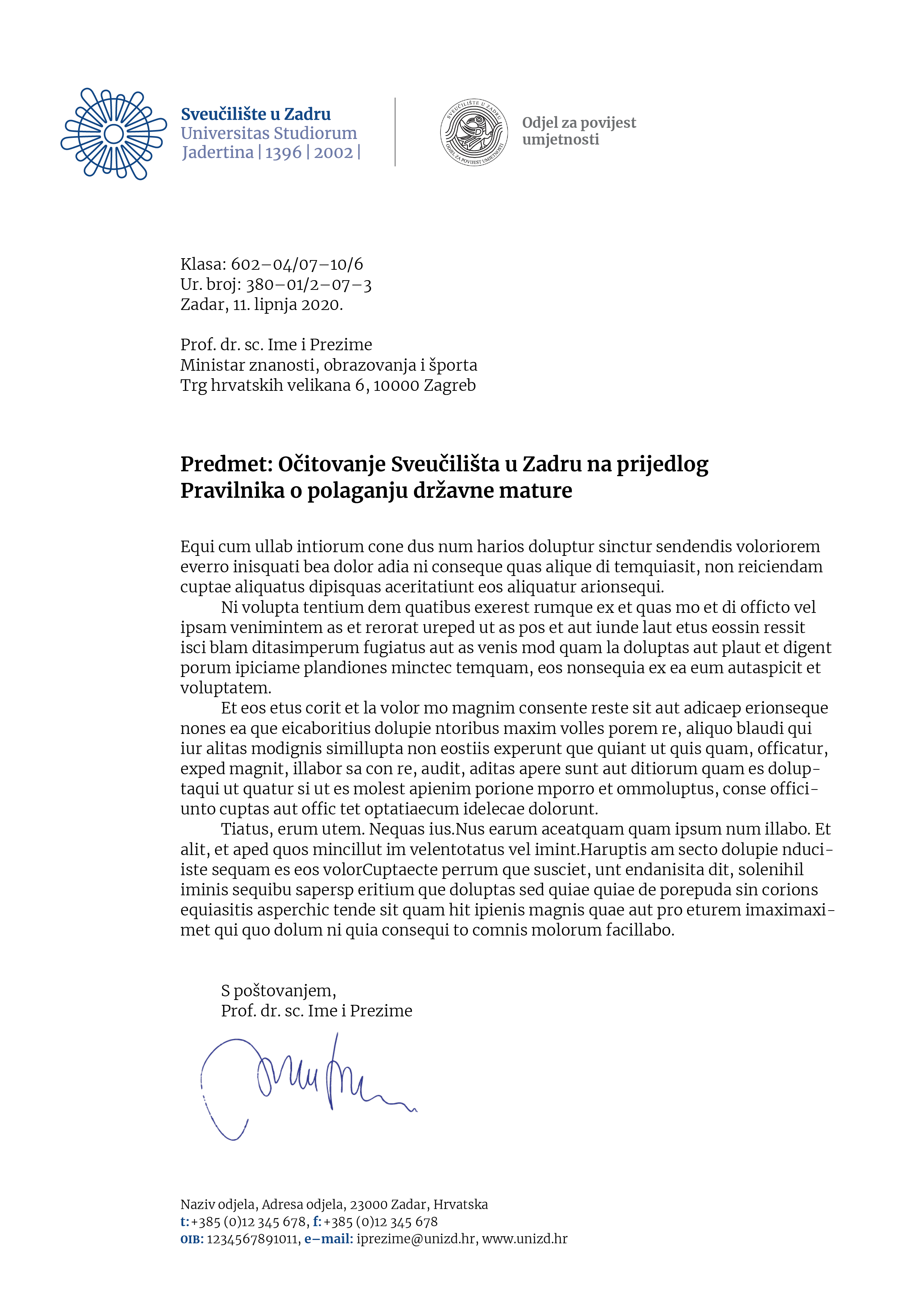 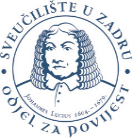 Odjel za povijestIme i prezime studenta: Godina studija:Naziv studija:(dvopredmetni studenti upisuju naziv oba studija)Datum: POTVRDA O KOLIZIJI u zimskom semestru akad. god. 2022./2023. Napomena: Podatke u tablicu unosi student, tajnica provjerava točnost podataka.     U tablicu se unose podaci o nastavi samo za predmete studija povijesti.                Potvrđuje se da se u zimskom  semestru akad. god. 2022./2023. nastava na Odjelu za povijest održava  kako je  navedeno u tablici.                Tajnica Odjela za povijest                   Narcisa Lovrić, prof.Naziv predmetaDan i sat (od do) održavanja nastave